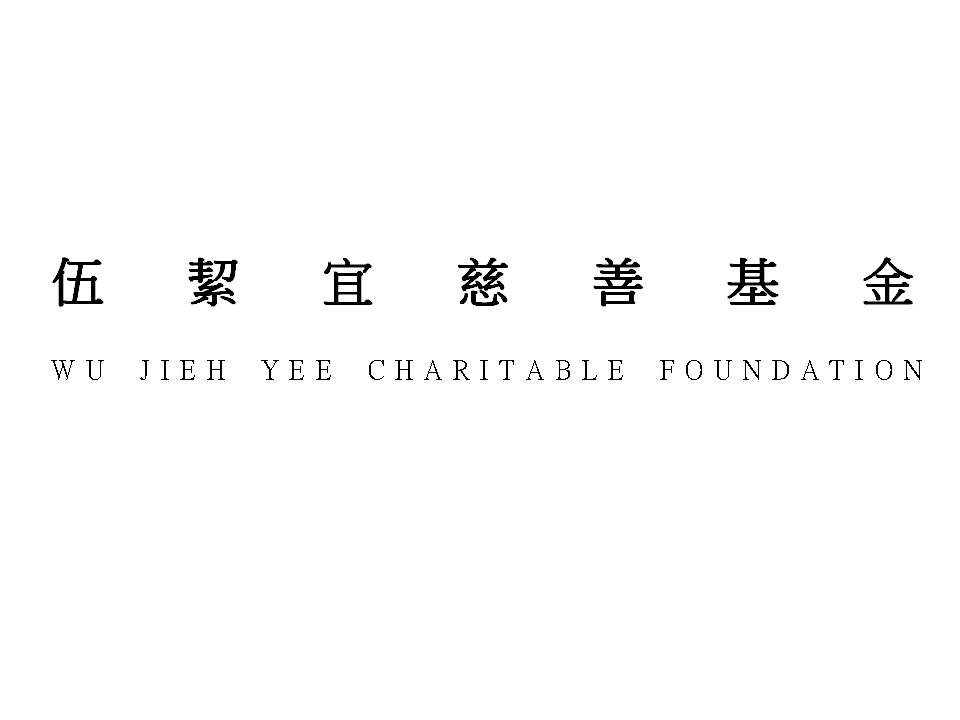 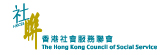 「護理關懷天使計劃」–安老院舍參加者資料修訂通知 (如安老院舍獲悉已推薦參加者的資料有變更時，可即時以此表格通知社聯)致：香港社會服務聯會(請以電郵eca@hkcss.org.hk遞交)本院舍已參與由伍絜宜慈善基金贊助及香港社會服務聯會統籌的「護理關懷天使計劃」，現提供以下參加者的修訂資料。請在以下適當位置加  號  院舍資料院舍名稱︰ (中文)________________________________________________________________________________________________   _____________________________ 院舍負責人簽署                    日期	                             院舍蓋印院舍在本表格內提供的資料，將用以辦理「護理關懷天使計劃」的申請。請提供最新和準確的資料，有關資料會由社聯有關人士處理。如未能提供最新和準確的資料，社聯可能無法辦理院舍的申請或提供合適服務。香港社會服務聯會  電話：羅先生（2876 2481） 電郵：eca@hkcss.org.hk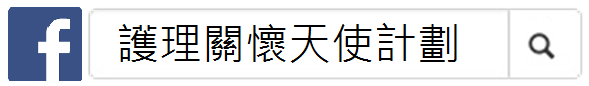 類別中文姓名英文姓名職位入職日期年齡類別離職生效日期︰1/1/2018狀況︰   　　轉到其他安老院舍工作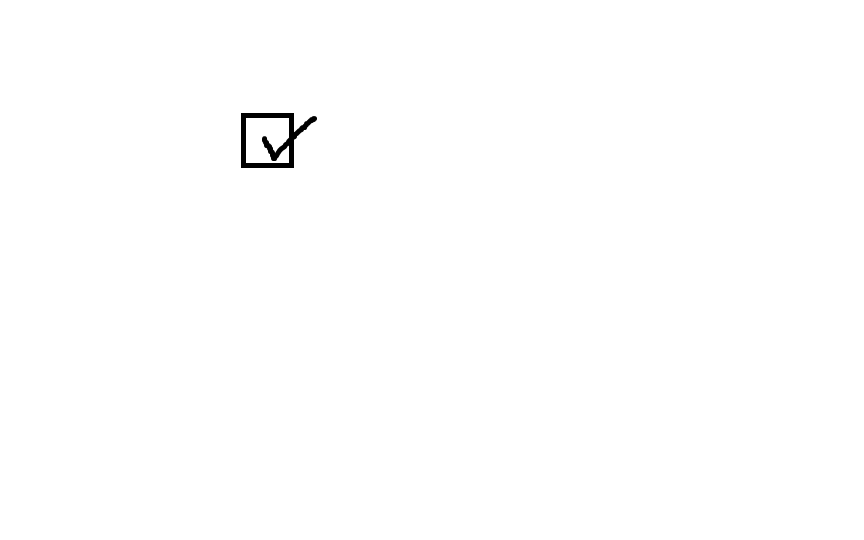 　　離開安老護理行業　　其他：＿＿＿＿＿＿          (例子一)陳文Chan Man護理員1/10/201734 　啓航  　非啓航職位變更新職位︰　一級保健員生效日期︰1/1/2018(例子二)陳大文Chan Dai Man二級保健員15/9/201728 　啓航  　非啓航啓航學員完成啓航計劃，並持續在相同院舍服務(注意︰如啓航學員只完成一年課程，由護理員成為保健員，則未能視作畢業，畢業需時約入職後兩年。)--啓航--職位︰護理員完成舊合約日期︰22/10/2017--非啓航--新職位︰保健員新合約生效日期︰23/10/2017(例子三)陳小文Chan Siu Man護理員1/10/201525　　啓航　　非啓航